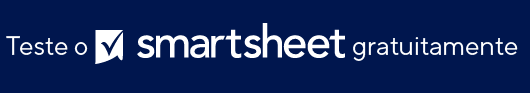 PLANO DE COMUNICAÇÃO DA MARCA NOME DA ORGANIZAÇÃOINFORMAÇÕES DE CONTATONOMETELEFONEE-MAILENDEREÇO PARA CORRESPONDÊNCIAAUTORDATAMETAS E OBJETIVOS DA MARCAPÚBLICO-ALVO – VISÃO GERALPÚBLICO-ALVO – DETALHAMENTOPÚBLICO-ALVO – DETALHAMENTOPÚBLICO-ALVO – DETALHAMENTOPÚBLICO-ALVO – DETALHAMENTODADOS SOCIODEMOGRÁFICOSDADOS GEOGRÁFICOSDADOS PSICOGRÁFICOSCANAIS DE COMUNICAÇÃOANÁLISE DA CONCORRÊNCIA – VISÃO GERALANÁLISE DA CONCORRÊNCIA – DETALHAMENTOANÁLISE DA CONCORRÊNCIA – DETALHAMENTOANÁLISE DA CONCORRÊNCIA – DETALHAMENTOANÁLISE DA CONCORRÊNCIA – DETALHAMENTOANÁLISE DA CONCORRÊNCIA – DETALHAMENTOCONCORRENTE 1CONCORRENTE 2CONCORRENTE 3CONCORRENTE 4PERSONALIDADEATRIBUTOS/VALORES PONTOS FRACOSCLASSIFICAÇÃO GERALESCALA DE 1 A 10PILARES DA MARCAMENSAGEM DA MARCACANAIS DE MÍDIAESTRATÉGIA CRIATIVA CRONOGRAMA DE MÍDIA DIGITAL – VISÃO GERALCRONOGRAMA DE MÍDIA DIGITALCRONOGRAMA DE MÍDIA DIGITALCRONOGRAMA DE MÍDIA DIGITALCRONOGRAMA DE MÍDIA DIGITALCRONOGRAMA DE MÍDIA DIGITALREDE SOCIALDATA(S)FREQUÊNCIATIPO DE CONTEÚDODESCRIÇÃOCRONOGRAMA DE MÍDIA IMPRESSA – VISÃO GERALCRONOGRAMA DE MÍDIA IMPRESSA – VISÃO GERALCRONOGRAMA DE MÍDIA IMPRESSA – VISÃO GERALCRONOGRAMA DE MÍDIA IMPRESSA – VISÃO GERALCRONOGRAMA DE MÍDIA IMPRESSA – VISÃO GERALCRONOGRAMA DE MÍDIA IMPRESSACRONOGRAMA DE MÍDIA IMPRESSACRONOGRAMA DE MÍDIA IMPRESSACRONOGRAMA DE MÍDIA IMPRESSACRONOGRAMA DE MÍDIA IMPRESSAMEIOS DE COMUNICAÇÃODATA(S)FREQUÊNCIAFORMATODESCRIÇÃOORÇAMENTOSMÉTRICAS DE  SUCESSOAVISO DE ISENÇÃO DE RESPONSABILIDADEQualquer artigo, modelo ou informação fornecidos pela Smartsheet no site são apenas para referência. Embora nos esforcemos para manter as informações atualizadas e corretas, não fornecemos garantia de qualquer natureza, seja explícita ou implícita, a respeito da integridade, precisão, confiabilidade, adequação ou disponibilidade do site ou das informações, artigos, modelos ou gráficos contidos no site. Portanto, toda confiança que você depositar nessas informações será estritamente por sua própria conta e risco.